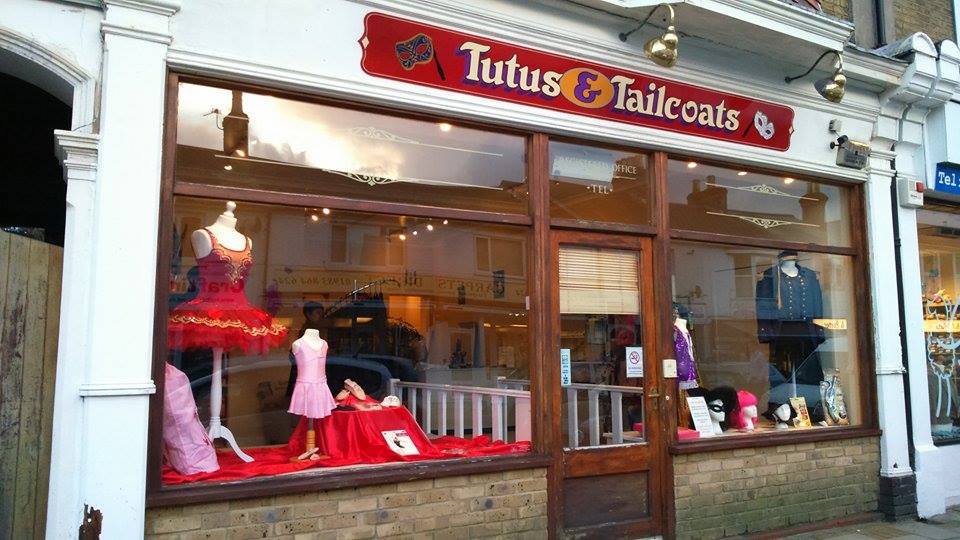 63 Regent StreetShanklin Isle of WightPO37 7AETelephone: 01983 8655885th March 2015 World Book DayWe are a dance wear and costume hire/buy shop Earn valuable ££££’s for your school funds!If you buy or hire a costume from us for your world book day (From only £5.00), and mention your school, we will give your school 5% of whatever is spent for their funds.www.facebook.com/tutusandtailcoats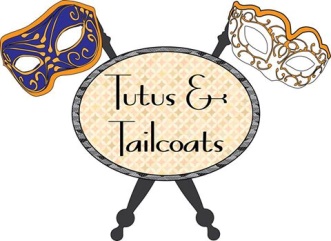 